Título escrito em português. Deve ser uma descrição concisa da natureza e tópico do estudo, identificando o estudo.Title written in English. It should be a concise description of the nature and topic of the study and identify the study.Resumo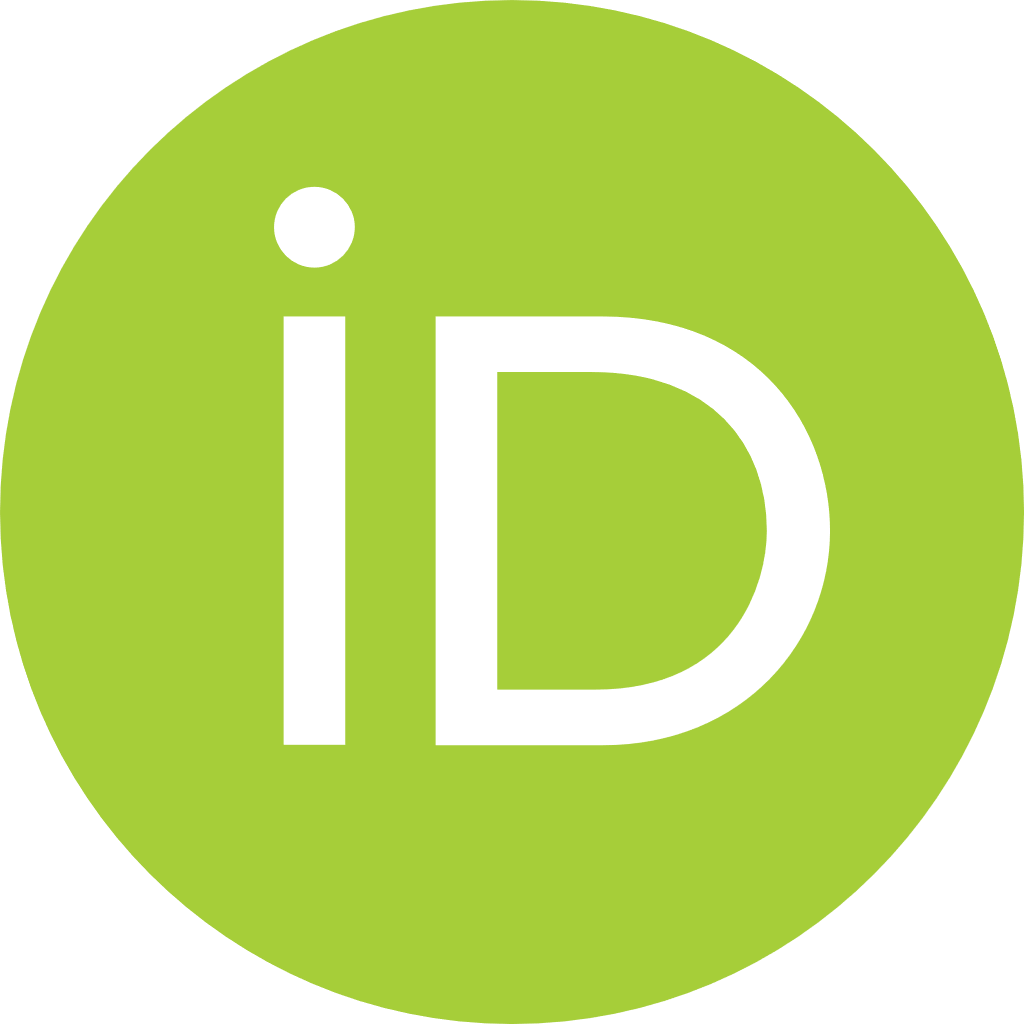 IntroduçãoInserir texto.ObjetivoInserir texto.MétodosInserir texto.ResultadosInserir texto.ConclusãoInserir texto.Palavras-chaveCom um mínimo de 4 e máximo de 6, maioritariamente validados nos browsers de termos de indexação Mesh e DeCs. AbstractIntroductionInsert text.ObjectiveInsert text.Methods Insert text.ResultsInsert text.ConclusionInsert text.KeywordsA minimum of 4 and a maximum of 6, mostly validated in browsers of Mesh and DeCs indexing terms.IntroduçãoDeve fornecer claramente um contexto ou base para o estudo (ou seja, a natureza do problema e sua relevância). Fazer referência às publicações importantes sobre a temática e apresenta as principais conclusões. Indique o objetivo principal do estudo.MétodosApresente as opções metodológicas seguidas, referindo o tipo de estudo, material/instrumentos de recolha de dados, participantes e métodos. Fazer referência a todos os procedimentos de garantia ética da pesquisa, todos os estudos com humanos devem referir se o consentimento informado foi obtido, aprovação da Comissão e Ética e, se aplicável, autorização da instituição(ões) onde o estudo ocorreu. Por favor, não identifique o seu estudo, uma vez que todos estes dados serão adicionados pela equipa editorial, de acordo com a Página de Título.ResultadosForneça os principais resultados do estudo de forma concisa e precisa.Podem ser adicionados subtítulos.Exemplo de tabelaTabela 1. Colocar aqui o título da tabela. Todas as figuras, tabelas ou quadros devem ser indicadas no texto, sequencialmente como Figura 1, Tabela 1.DiscussãoÉ útil começar a discussão resumindo brevemente as principais descobertas e explorar os possíveis mecanismos ou explicações.Os resultados devem ser discutidos e como devem ser interpretados na perspetiva de estudos anteriores e dos seus próprios objetivos. As suas implicações devem ser discutidas num contexto o mais alargado possível. ConclusãoAssocie as conclusões aos objetivos do estudo, sintetizando os pontos principais da argumentação e estabeleça recomendações para a prática clínica/investigação/educação/gestão, conforme apropriado. Limitações do estudoAutoria e ContribuiçõesA preencher pela equipa editorial, de acordo com a Página de Título.Conflitos de interesse e FinanciamentoA preencher pela equipa editorial, de acordo com a Página de Título.AgradecimentosA preencher pela equipa editorial, de acordo com a página de título.Fontes de apoio / FinanciamentoA preencher pela equipa editorial, de acordo com a página de título.BibliografiaA Revista segue a Vancouver style. Os autores devem fornecer referências de fontes primárias, sempre que possível.Como utilizar este modeloEste modelo especifica as secções que podem ser usadas num artigo.  Cada secção possui um estilo correspondente, que pode ser encontrado no menu “Estilos”.O resumo sumariza os elementos-chave do estudo, seguindo o formato: Introdução, Métodos (se aplicável), Resultados, Conclusão. Com o limite máximo de 300 palavras.Não inclua nenhuma informação de identificação dos/as autores/as no manuscrito. Não inclua agradecimentos até que o artigo seja aceite.Em caso de dúvidas, entre em contacto com a revista através do endereço eletrónico: revistapensarenfermagem@esel.pt Outras InformaçõesQualquer correspondência, dúvidas ou solicitações de informações adicionais sobre o processo de submissão de manuscritos devem ser dirigidas ao secretariado editorial da Pensar Enfermagem:Email: revistapensarenfermagem@esel.ptEditorial Office Revista Pensar EnfermagemEscola Superior de Enfermagem de Lisboa - Polo Artur RavaraAv. Dom João II, Lote 4.69.01, 1990-096 Lisboa, PortugalPhone: +351 217 913 400Txt 1Txt 2Txt 1TxtTxt 2Txt